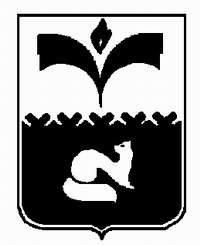 ДУМА ГОРОДА ПОКАЧИХанты - Мансийского автономного округа – ЮгрыРЕШЕНИЕот 08.06.2017									     №51Рассмотрев информацию о работе контрольно - счётной палаты города Покачи за первый квартал 2017 года, в соответствии с пунктом 2 статьи 17 Положения о контрольно - счётной палате города Покачи, утверждённого решением Думы города Покачи от 27.03.2013 №20, Дума города ПокачиРЕШИЛА:1. Информацию о работе контрольно - счётной палаты города Покачи за 1-й квартал 2017 года принять к сведению согласно приложению к настоящему решению.2. В соответствии с частью 3 статьи 27 Регламента контрольно - счётной палаты города Покачи, утверждённого приказом председателя контрольно - счётной палаты города Покачи от 05.09.2016 №10, разместить данную информацию на официальном сайте Думы города Покачи в разделе «Контрольная деятельность».3. Контроль за исполнением части 2 настоящего решения возложить на руководителя аппарата Думы города Покачи Л.В. Чурину.ПредседательДумы города Покачи 						     Н.В. БорисоваПринято Думой города Покачи06.06.2017Информацияо работе контрольно - счётной палаты города Покачиза 1-й квартал 2017 года1. Общие положенияКонтрольно - счётная палата города Покачи (далее - КСП) как орган финансового контроля осуществляет свою деятельность в соответствии с требованиями, установленными в Положении о контрольно-счётной палате города Покачи, утвержденном решением Думы города Покачи от 27.03.2013 №20 и подотчётна Думе города Покачи.Настоящая информация подготовлена в соответствии с требованиями пункта 2 статьи 17 Положения о контрольно - счётной палате города Покачи, утверждённого решением Думы города Покачи от 27.03.2013 №20, статьёй 23 Регламента контрольно - счётной палаты, утверждённого приказом председателя контрольно - счётной палаты от 05.09.2016 №10.Работа КСП осуществлялась в соответствии с планом работы на 1-е полугодие 2017 года, утверждённым приказом председателя КСП от 01.12.2016 №13 (с изменениями от 28.12.2016) и строилась на основе принципов законности, объективности, независимости, гласности и последовательной реализации всех форм финансового контроля: предварительного, оперативного (текущего) и последующего.Выполняя поставленные перед КСП задачи, в первом квартале 2017 года сотрудниками проведено 6 контрольных мероприятий.Проверками охвачено 6 учреждений.Проверено средств бюджета 606 878 548 рублей. Выявлено нарушений и недостатков на сумму 1 300 238, 25 рублей, в том числе: 1. Нарушение условий предоставления межбюджетных трансфертов (субвенций) - 937 650 рублей (ущерб бюджету 543 092, 5 рублей, ущерб учреждениям 394 557,50 рублей). 2. Нецелевое расходование бюджетных средств: 105 725, 79 рублей. Возвращено в бюджет города 12 751, 40 рублей. 3. Нарушение условий предоставления субсидий (гарантии и компенсации) - 143 888, 46 + 34 480,00+76 577 = 248 945, 46 рублей. Устранено путём предоставления документов 115 900, 50 + 39 000= 154 900, 5 рублей. Возмещено в бюджет 91 161,96 рублей. Неэффективное использование: 7 917 рублей - оплата за фактически не использованный отпуск при увольнении - возмещены в бюджет. Направлено 3 представления.Общая сумма возмещенных в бюджет средств 91 161, 96 +7 917+12 751, 40 = 111 830, 36 рублей.Составлено протоколов об административных правонарушениях 4. Привлечено к административной ответственности 4 юридических лица за нецелевое использование бюджетных средств (статья 15.14 КоАП РФ). Сумма взысканных штрафов 4 647, 57 рублей. Привлечено к дисциплинарной ответственности 3 работника муниципальных учреждений.Дано 38 экспертно - аналитических заключений, в том числе 33 на проекты постановлений администрации города Покачи и 5 на проекты решений Думы города.Выявленные, но не устраненные в ходе проверок недостатки и неисполненные предложения, указанные в представлениях, находятся на контроле счётной палаты.Информация по результатам каждого проведенного контрольного мероприятия в соответствии с Регламентом КСП направлялась главе города Покачи и председателю Думы города Покачи.2. Контрольно - ревизионная деятельность1. Проведение контрольного мероприятия «Тематическая проверка условий и порядка предоставления, получения и расходования субвенции, предоставляемой органам местного самоуправления города Покачи в соответствии с Законом ХМАО - Югры от 11.12.2013 №123-оз в МАОУ СОШ №1 в 2016 году»Объём проверенных средств:- 57 699 898,00 рублей.Результаты контрольного мероприятия: При проверке законности направления средств субвенции на цели, соответствующие целям, указанным в статье 11 Закона Ханты - Мансийского автономного округа - Югры от 11.12.2013 №123-оз нарушений не выявлено.При проверке точности назначения объёма субвенции для МАОУ СОШ №1 путём установления соответствия нормативов, применяемых при распределении объёмов субвенции, нарушений не выявлено.При проверке соответствия фактической среднесписочной численности учащихся и среднесписочной численности, принятой при исчислении объёма субвенции (по категориям обучающихся и программам обучения), расхождений не выявлено.При определении обоснованности отнесения обучающихся к определённой категории и установления адаптивных программ нарушений не выявлено.2. Тематическая проверка условий и порядка предоставления, получения и расходования субвенции, предоставляемой органам местного самоуправления города Покачи в соответствии с Законом ХМАО - Югры от 11.12.2013 №123-оз в МАОУ СОШ №2 в 2016 году.Объём проверенных средств:- 66 643 228,00 рублей.Результаты контрольного мероприятия:При проверке соответствия фактической среднесписочной численности учащихся и среднесписочной численности, принятой при исчислении объёма субвенции (по категориям обучающихся и программам обучения) выявлены расхождения по двум обучающимся. В связи с этим неверно определена среднегодовая численность, которая фактически составляет (296+310):2=303 обучающихся. В связи с этим неверно рассчитан объём субсидии, предоставляемой МАОУ СОШ №2 в рамках субвенции. Объём субсидии для реализации общеобразовательных программ учениками I уровня должен составлять 30 053 661 рубль, в то время как доведено 30 152 848 рублей. Разница составляет 99 187 рублей.На обучающихся М.А.М., П.О.А., МАОУ СОШ №2 была получена субвенция, в связи с тем, что родители обучающихся подали заявления о выдаче документов 20.09.2016 и 26.09.2016 соответственно, в то время как занятия с 01 сентября 2016 года данные учащиеся не посещали. М.А.М. с 01.09.2016 года обучается в Филиале БУ «Лангепасский политехнический колледж» в городе Покачи, т.о., субвенция в размере 44 500, 50 рублей МАОУ СОШ №2 была получена необоснованно. Выводы:1. Избыточные расходы бюджетных средств на сумму 143 687, 50 рублей в результате нарушения Порядка расходования субвенций, выделяемых бюджетам муниципальных образований ХМАО - Югры на реализацию основных общеобразовательных программ, утверждённого Постановлением Правительства ХМАО - Югры от 20.12.2013 №557-п, (нарушение порядка предоставления иных межбюджетных трансфертов из бюджетов бюджетной системы РФ п.1.2.65 Классификатора). Предложения:1. Для корректировки объёмов субвенций предоставлять достоверные данные среднегодовой численности учащихся в соответствии с требованиями Порядка расходования субвенций, выделяемых бюджетам муниципальных образований ХМАО-Югры на реализацию основных общеобразовательных программ, утверждённого постановлением Правительства ХМАО - Югры от 20.12.2013 №557-п.2. Своевременно проводить работу по выяснению причин непосещения учениками десятых классов занятий и по состоянию на 20 сентября текущего года (срок сдачи отчёта по форме ОО-1), точно устанавливать количество учеников. 6. Принять меры ответственности к лицам, допустившим предоставление недостоверных данных о среднегодовой численности учащихся.3. Тематическая проверка соблюдения условий и порядка предоставления, получения и расходования субвенции, предоставляемой органам местного самоуправления города Покачи в соответствии с Законом ХМАО - Югры от 11.12.2013 №123-ОЗ в МАОУ СОШ №4, в 2016 году Объём проверенных средств:- 78 767 148 рублей.Выводы:1. При проверке законности направления денежных средств, выделенных в виде субвенции бюджету города Покачи на соответствующие цели в МАОУ СОШ №4, выявлено, что за счет средств субвенции, выделяемой органам местного самоуправления в соответствии с Законом 123-ОЗ, были произведены расходы, связанные с содержанием здания школы, в размере 510 рублей. При осуществлении других расходов МАОУ СОШ №4 в 2016 году в рамках субвенции, выделяемой в соответствии с законом 123-ОЗ, нарушений в ходе проверки не выявлено.2. При определении соответствия фактической среднесписочной численности учащихся и среднесписочной численности, принятой при исчислении объёма субвенции (по категориям обучающихся и программам обучения) установлено, что при расчете среднегодовой численности обучающихся в соответствии с методикой, установленной управлением образования администрации города Покачи, среднегодовая численность обучающихся по «Образовательным программам основного общего образования по очной форме обучения (с учётом сетевой формы реализации образовательных программ)» была установлена в количестве 385 обучающихся, в то время как фактически в МАОУ СОШ №4 по состоянию на 20.09.2016 обучались 383 ученика. Исходя из этого неверно определена среднегодовая численность, которая фактически составляет (381+383):2=382 обучающихся. В связи с этим неверно рассчитан объём субсидии, предоставляемой МАОУ СОШ №4 в рамках субвенции. Объём субсидии для реализации общеобразовательных программ учениками II уровня должен составлять 33 879 580 рублей, а не 33 968 270 рублей. Установленная разница - 88 690 рублей. В отношении семи человек достоверно установить место обучения на день составления статистической отчетности ОО-1 не представилось возможным, риск причинения ущерба 310 415 рублей. 3. При установлении обоснованности применения нормативов при определении размеров субвенции установлено, что нормативы применены в соответствии с действующим законодательством и в полной мере соответствуют постановлению 557-п.4. При определении обоснованности отнесения обучающихся к определённой категории и установления адаптивных программ нарушений не выявлено.Предложения:1) организовать контроль за использованием средств субвенции, выделяемой в соответствии с законом 123-ОЗ, таким образом, чтобы расходы на содержание здания не осуществлялись за счет средств данной субвенции;2) организовать учет выбывающих учеников таким образом, чтобы не допускать учет обучающихся одновременно в двух образовательных учреждениях.4. Проверка выполнения муниципального задания, использования субвенций и ФХД за 2014-2016 годы в Муниципальном автономном дошкольном учреждении детский сад комбинированного вида «Югорка» (далее по тексту МАДОУ ДСКВ «Югорка»).Объём проверенных средств:- 212 770 908,04 рублей.Результаты проверки:1. В ходе проведения анализа соответствия расчета субвенции методике расчета по нормативам распределения объёмов субвенции, проверки фактической среднегодовой численности воспитанников муниципального дошкольного образовательного учреждения в 2014, 2015, 2016 годах установлено следующее: а) фактически доведенные до МАДОУ ДСКВ «Югорка» суммы субвенций меньше субвенций, утверждённых приказами;б) среднегодовая численность воспитанников, рассчитанная главным бухгалтером МАДОУ ДСКВ «Югорка», установленная приказами управления образования, отлична от фактической среднегодовой численности воспитанников;в) применённые в приказе управления образования от 06.12.2016 №306-О нормативы не соответствуют нормативам, установленным в постановлении Правительства ХМАО - Югры от 20.12.2013 №558-п, что повлекло за собой занижение размера субвенции на 394 557,50 рублей. 2. В ходе проведения проверки соответствия компенсации расходов на оплату стоимости проезда и провоза багажа к месту использования отпуска и обратно Положению о гарантиях и компенсациях для работников органов местного самоуправления и муниципальных учреждений города Покачи, установлено нарушений на общую сумму 34 480,00 рублей.В ходе проведения проверки выявленные нарушения МАДОУ ДСКВ «Югорка» устранены, денежные средства в размере 34 480,00 рублей возвращены в бюджет. 3. В ходе проведения проверки соответствия разрядов установлено:а) нарушение требований единого тарифно - квалификационного справочника работ и профессий рабочих, утверждённого Постановлением Государственного комитета СССР по труду и социальным вопросам от 31.01.1985 №31/3-30, выразившееся в присвоении рабочим разрядов без занесения в трудовые книжки;б) неисполнение обязанностей по очистке скатной кровли здания от снега и наледи рабочим по комплексному обслуживанию и ремонту зданий 4 разряда в части, определённых должностной инструкцией, и как результат, заключение учреждением договоров с подрядной организацией на выполнение этих работ.В ходе проведения проверки выявленные нарушения устранены (рабочему по комплексному обслуживанию и ремонту зданий 4 разряда произведено понижение разряда до 3 разряда; квалификационные разряды занесены в трудовые книжки работников). 4. Выявлено нецелевое использование средств субвенций, выделенных на реализацию дошкольными образовательными организациями основных общеобразовательных программ в размере 47 897,02 рублей, выразившееся в отчислениях во внебюджетные фонды, в оплате гарантий и компенсаций, являющихся в соответствии с Положением «О гарантиях и компенсациях для работников органов местного самоуправления и муниципальных учреждений города Покачи», утвержденным решением Думы города Покачи от 27.03.2015 №18 расходными обязательствами города Покачи.По результатам контрольного мероприятия в адрес руководителя учреждения направлено представление с предложением:- обратиться к учредителю с целью определения методики расчета среднегодовой численности воспитанников для распределения объёма субвенции на реализацию основных общеобразовательных программ, а также системы расчета и определения количественных и качественных показателей муниципального задания;- не допускать неправомерного, нецелевого использования средств субсидий, субвенций.В ответ на представление руководитель учреждения уведомил о следующих принятых мерах:- в адрес управления образования города Покачи с целью определения методики расчета среднегодовой численности воспитанников, для распределения объёма субвенции на реализацию основной общеобразовательной программы, а также системы расчета и определения количественных и качественных показателей муниципального задания;- с целью недопущения нецелевого, неправомерного использования средств субвенции к виновному лицу, допустившему нарушение применены меры дисциплинарного взыскания - выговор.5. Проверка выполнения муниципального задания, использования субвенций и финансово-хозяйственной деятельности за 2014-2016 годы в МАДОУ ДСКВ «Рябинушка».Объём проверенных средств:- 121 837 745,22 рублей.Результаты контрольного мероприятия: 1. Выявлены несоответствия в количественных показателях среднегодовой численности воспитанников, что повлияло на распределение средств, полученных в рамках субвенции на реализацию основных общеобразовательных программ в приказах управления образования «О распределении средств субвенций», по предоставленным данным учреждением, по табелям учета посещаемости.Система подсчета и определения количественных и качественных показателей муниципального задания для МАДОУ ДСКВ «Рябинушка» не установлена муниципальными правовыми актами.Ввиду того, что единая система объективного подсчета количественных показателей отсутствует, подтвердить или опровергнуть правильность расчета объёма средств субвенции и субсидий не представляется возможным.2. Выявлены нарушения при использовании средств субсидии, полученной в соответствии с абзацем 2 пункта 1 статьи 78.1 Бюджетного кодекса Российской Федерации в части расчетов с подотчетными лицами в сумме 143 888,46 рублей, в том числе:- 141 605,46 рублей - неправомерное использование средств субсидии, в результате непредоставления необходимых документов, компенсации расходов на оплату разных сборов, неверно примененного отношения ортодромии по Российской Федерации к общей ортодромии и др.;- 2 283 рубля – недоплата компенсации расходов за проезд. В ходе проверки устранено нарушений на сумму 141 005,46 рублей, в том числе:- 115 900,50 рублей путём предоставления необходимых документов (справок);- 25 104,96 рубля путём возврата подотчетными лицами денег в кассу. Сумма 25 104,96 рубля возвращена в бюджет (п/п от 17.03 2017 №1; от 28.03.2017 №2).По состоянию на 31.03.2017 не возвращено в бюджет 600 рублей излишне выплаченных средств. Не устраненное в ходе проверки нарушение остается на контроле КСП.В соответствии с классификатором нарушений, выявляемых в ходе внешнего муниципального финансового контроля, данное нарушение относится к п.1.2.50.2 - использование средств субсидии на иные цели не в соответствии с целями ее предоставления в пределах целей деятельности учреждения.3. В нарушение требований единого тарифно - квалификационного справочника работ и профессий рабочих, утверждённого Постановлением Государственного комитета СССР по труду и социальным вопросам от 31 января 1985 г. N 31/3-30, устанавливающего общие правила присвоения квалификационных разрядов рабочим (повышение квалификации), присвоенные рабочим разряды не заносятся в трудовые книжки.4. Выявлено нецелевое использование средств субвенций, выделенных на реализацию дошкольными образовательными организациями основных общеобразовательных программ в размере 15 085,16 рублей, выразившееся в оплате гарантий и компенсаций (оплата дополнительных отпусков в связи со свадьбой детей, смертью близких родственников), являющихся в соответствии с Положением «О гарантиях и компенсациях для работников органов местного самоуправления и муниципальных учреждений города Покачи», утвержденным решением Думы города Покачи от 27.03.2015 №18, расходными обязательствами города Покачи.В соответствии с классификатором нарушений, выявляемых в ходе внешнего муниципального финансового контроля, данное нарушение относится к п.1.2.64.3 – использование средств субвенций из бюджетов бюджетной системы РФ на оплату собственных расходных обязательств.5. В нарушение статьи 60.1 Трудового кодекса Российской Федерации, устанавливающей для работника право другой регулярной оплачиваемой работы у того же работодателя (внутреннее совместительство) и (или) у другого работодателя (внешнее совместительство) в свободное от основной работы время, допущено установление графика работы внешнего совместителя, совпадающего с графиком работы по основному месту работы.6. Выявлено частичное неисполнение должностных обязанностей рабочим по комплексному обслуживанию и ремонту зданий 4 разряда. Такой вывод следует из того, что в проверяемом периоде заключались договоры с подрядчиками на выполнение работ по очистке скатной кровли здания от снега и наледи, входящих в должностные обязанности рабочего по комплексному обслуживанию и ремонту зданий 4 разряда.Предложения по устранению выявленных нарушений:1. Выработать единую систему расчета среднегодовой численности воспитанников для определения объёма субвенции на реализацию основных общеобразовательных программ, а также систему расчёта и определения количественных и качественных показателей муниципального задания.2. Не допускать неправомерного, нецелевого использования средств субсидий, субвенций.3. Оформлять присвоение разрядов в соответствии с требованиями ЕТКС, с занесением записей в трудовые книжки рабочих.4. Применять для внешних совместителей график работы, который бы не нарушал нормы трудового законодательства в части работы по совместительству только в свободное от основной работы время.5. Произвести тарификацию работ, выполняемых рабочим по комплексному обслуживанию и ремонту зданий с учётом характеристик работ, определённых ЕТКС. В должностной инструкции указать конкретные работы, которые работнику поручается выполнять, уровень квалификации работника и способы подтверждения уровня квалификации. В соответствии с уровнем квалификации и с учётом перечня конкретно выполняемых работ установить соответствующий разряд. Результаты:1. По результатам контрольного мероприятия направлено представление о принятии мер к лицам, допустившим нарушения, выявленные в ходе проверки в адрес руководителя учреждения. Срок исполнения представления до 10.05.2017 года.2. Учредителю предложено обратиться в компетентные органы ХМАО - Югры с целью определения методики подсчёта среднегодовой численности воспитанников для распределения объёмов средств субвенций, выделяемых на реализацию дошкольными образовательными организациями основных общеобразовательных программ.6. Проверка выполнения муниципального задания, использования субвенций и ФХД за 2016 годы в Муниципальном автономном дошкольном образовательном учреждении Центр развития ребенка - детский сад.Объём проверенных средств:- 69 159 621 рублей.1. Средства субвенции, распределенные учредителем, доведены до учреждений с учётом нормативов и среднегодовой численности воспитанников в следующем порядке: Средств субвенции в 2014 году учредитель довёл меньше на 841 496 рублей.Средств субвенции в 2015 году учредитель довёл меньше на 137 436 рублей.Средства субвенции в 2016 году учредитель довёл в полном объёме с учётом утверждённых нормативов и среднегодовой прогнозируемой численности воспитанников. 2. Выявлены разные количественные показатели среднегодовой численности воспитанников для распределения средств, полученных в рамках субвенции на реализацию основных общеобразовательных программ в приказах управления образования «О распределении средств субвенций» и по предоставленным данным учреждением, по табелям учета посещаемости.3. Неэффективное расходование средств в сумме 7 917 рублей, в результате неудержания из заработной платы работника, выплаченной при увольнении, ранее полученного оплачиваемого отпуска в количестве 6 календарных дней. Внесено в банк приходным кассовым ордером от 29.03.2017 №10352887. 4. Выявлено нецелевое использование средств субвенции в сумме 29 992,21 рублей, в результате оплаты дополнительных отпусков. В соответствии с Положением о гарантиях и компенсациях они являются расходными обязательствами города Покачи, соответственно не могут оплачиваться за счет средств субвенций, выделенных на реализацию дошкольными образовательными организациями основных общеобразовательных программ. 5. Выявлены нарушения при использовании средств субсидии, полученной в соответствии с абзацем 2 пункта 1 статьи 78.1 Бюджетного кодекса РФ, в части расчётов с подотчётными лицами (гарантии и компенсации), в сумме 70 577 рублей, в том числе:- 39 000 рублей путём предоставления в КСП недостающих документов в ходе проверки;- 31 577 рублей путём возврата подотчётными лицами средств в кассу.Сумма 31 577 рублей возмещена в бюджет (платёжные поручения от 09.03.2017 №1, от 20.03.2017 №131). В соответствии с классификатором нарушений, выявляемых в ходе внешнего муниципального финансового контроля, данное нарушение относится к п.1.2.50.2 - использование средств субсидии на иные цели не в соответствии с целями её предоставления в пределах целей деятельности учреждения.6. Выявлено нецелевое расходование средств в сумме 12 751,40 рублей, истраченных в результате предоставления работнику ежегодного дополнительного оплачиваемого отпуска в количестве 10 дней, вместо отпуска без сохранения заработной платы продолжительностью до десяти календарных дней в соответствии с требованиями п.3 статьи 26 Федерального закона от 02.04.2014 №44-ФЗ «Об участии граждан в охране общественного порядка». Предложения: 1. Утвердить НПА, устанавливающий конкретный порядок расчета среднегодовой численности воспитанников, основанный на фактических показателях численности воспитанников на определенную дату.2. Произвести тарификацию работ, выполняемых работником. В должностной инструкции указать уровень квалификации работника и способы подтверждения уровня квалификации. 3. Оформить присвоение разрядов в соответствии с требованиями ЕТКС и с занесением записей в трудовые книжки рабочих.4. Не допускать неэффективного использования средств.3. Экспертно-аналитическая деятельностьКСП во исполнение возложенных на неё задач в отчётном периоде осуществлена экспертиза, подготовлены и направлены в Думу горда Покачи и в администрацию города заключения по вопросам, входящим в её компетенцию. Всего в первом квартале подготовлено 66 экспертно - аналитических заключений, из них:- 33на проекты постановлений администрации города Покачи;- 5 на проекты решений Думы города Покачи.По результатам экспертизы проектов муниципальных правовых актов были даны следующие предложения:1. В проектах Постановлений администрации города:1) «О внесении изменений в Постановление администрации города Покачи от 04.10.2013№1124 «Об утверждении муниципальной программы «Сохранение и развитие культуры города Покачи на 2016-2020 годы»;2) О внесении изменений в Постановление администрации города Покачи от 26.09.2017 №1101 «Об утверждении муниципальной программы «Реализация молодежной политики на территории города Покачи на 2016-2020 годы», в которых были указаны исполнители мероприятий программы, не являющиеся получателями бюджетных средств. Устранено.2. По результатам рассмотрения документов, являющихся основанием для обоснования величины расходов бюджета города Покачи на 2016 год, установлено, что на мероприятия по ремонту кровли и ограждений кровли в муниципальных учреждениях были избыточно запланированы расходы в сумме 21 662, 63рублей в связи с тем, что работы фактически выполняла организация, не являющаяся плательщиком НДС. Учтено для обоснования величины расходов. 3. По результатам рассмотрения муниципальных программ, приводимых в соответствие с изменениями, внесенными в бюджет города Покачи в декабре 2016 года, было предложено изменить порядок вступления в силу этих постановлений. Учтено.4. По результатам рассмотрения проекта постановления «О назначении ежемесячного денежного возмещения расходов по оплате проезда гражданам, проживающим на территории города Покачи, страдающим хронической почечной недостаточностью и нуждающимся в процедуре гемодиализа» было установлено, что расходы, предусмотренные проектом постановления, могут осуществляться только после соответствующих изменений в решение о бюджете.5. По результатам рассмотрения плана капитальных вложений на 2017 год было предложено привести его в соответствие с бюджетом города Покачи на 2017 год.6. Муниципальные задания МАУ СОК Звездный и МАУ ДОД ДЮСШ не соответствуют порядку формирования муниципального задания, установленного статьёй 69.2 Бюджетного кодекса Российской Федерации. 7. При экспертизе проекта решения о внесении изменений в решение о бюджете города Покачи проект решения был рекомендован к утверждению в связи с целесообразностью и обоснованностью содержащихся в нём расходов.8. В проекте решения «О внесении изменений в решение Думы города Покачи от 21.11.2014 №103 «О предоставлении льготы по земельному налогу» предложено изменить наименование категории налогоплательщиков, которым предоставляется льгота в связи с тем, что предложенная формулировка не соответствует виду деятельности организаций, которым предлагается предоставить налоговую льготу. Учтено: внесены соответствующие изменения. 9. По результатам экспертизы проекта решения о бюджете города Покачи было дано предложение уточнить вид расходов, на который должны быть отнесены данные средства и внести соответствующие изменения в текстовую часть проекта решения и соответствующие приложения. В результате средства в объёме 10 231 235, 96 были перемещены на соответствующие коды бюджетной классификации, что позволило участникам программы своевременно воспользоваться субсидией на приобретение жилья. 4. Информационная деятельностьПодготовлена и предоставлена в Счётную палату ХМАО - Югры информация об основных показателях деятельности КСП за 2015 год.Подготовлен и представлен на рассмотрение Думы города отчёт о деятельности КСП за 2016 год, который утверждён решением Думы города Покачи от 30.03.2017 №26. 5. Взаимодействие с правоохранительными органамиВ рамках взаимодействия КСП с правоохранительными органами города Покачи в прокуратуру города Покачи направлялись акты и отчёты по результатам контрольных мероприятий. Об информации о работе контрольно - счётной палаты города Покачи за первый квартал 2017 годаПриложениек решению Думы города Покачиот ________________ № _______